	    Les Amis du Jardin botanique du col de Saverne  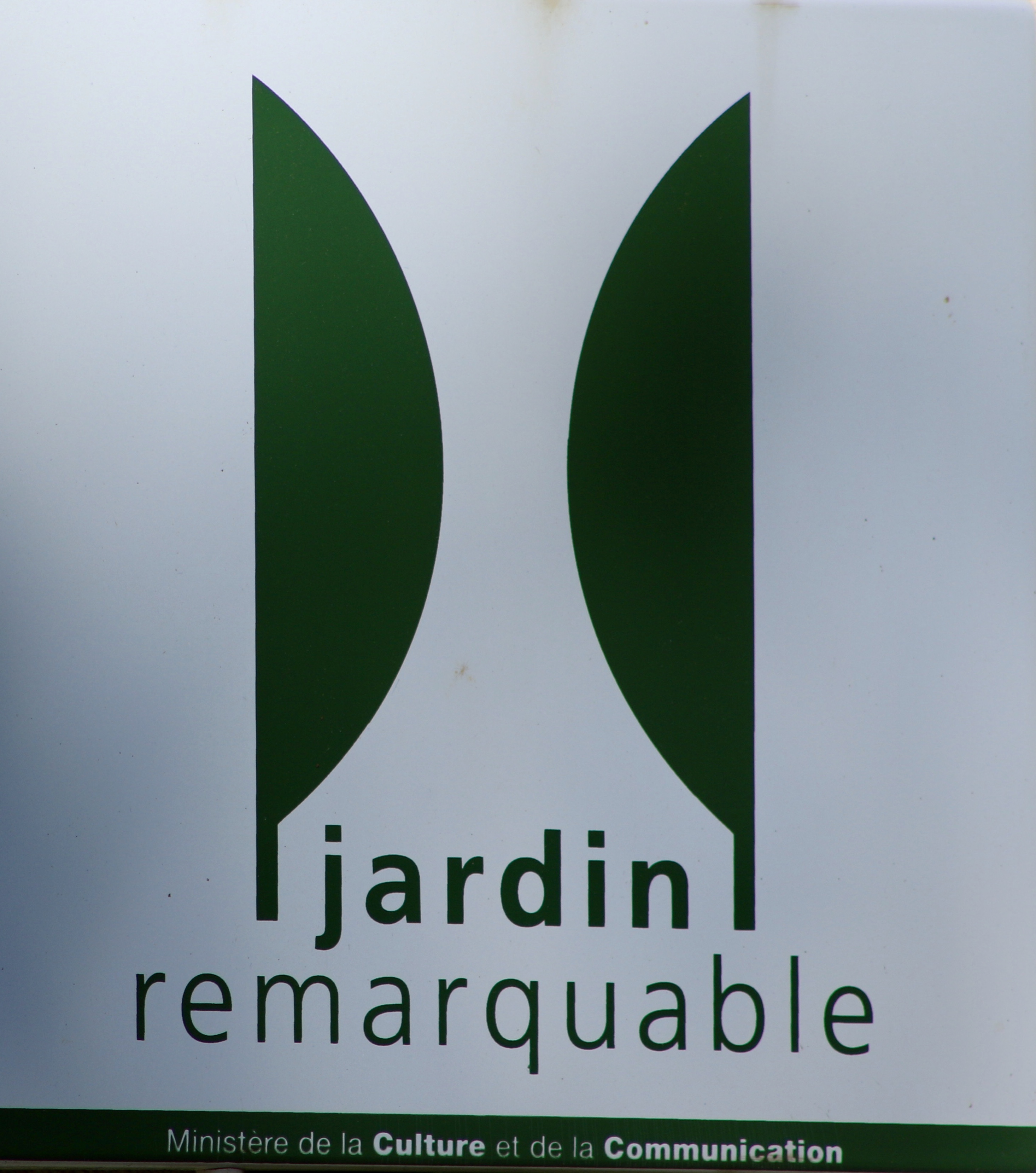 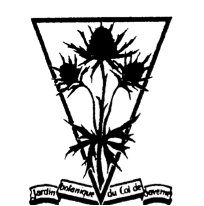 Association reconnue d’utilité publiqueSiège de l’association : Jardin botanique du col de Saverne  67700   SaverneAssociation créée en 1932 et inscrite au registre des associations au Tribunal d’Instance de Saverne sous le numéro  1145, reconnue d’intérêt général habilitée à recevoir des dons  (déduction d’impôt de 66 %).Bulletin d’adhésion 2020Nouveau membre                 Ancien membre Merci de remplir le coupon d’inscription et de le joindre à votre règlement à Association des amis du Jardin botaniqueBP 8005867702 SAVERNE CEDEXwww.jardin-botanique-saverne.eucontactsjbsav@gmail.comFacebook : jardin botanique de Saverne - OfficielLa carte de membre ainsi que le bulletin 2020 seront disponibles à l’accueil du jardinNom (s) :Prénom (s) :AdresseCode postal-VilleAdresse mail :Téléphone :Cotisation individuelle :               15,00 eurosCotisation couple :                          20,00 eurosMoyen de paiementChèque :                                   Espèces :      Don (chèque séparé de la cotisation) :Date :            Signature